各省辖市、济源示范区、航空港区工业和信息化主管部门：为推动大众创业、万众创新，助力小型微型企业创业创新基地发展，按照《河南省小型微型企业创业创新示范基地建设管理办法》（豫工信企业〔2016〕161号，以下简称《管理办法》），现就申报2022年度河南省小型微型企业创业创新示范基地（以下简称示范基地）的有关事项通知如下。一、各地按照自愿原则进行申报，由符合条件的申报单位向所在地工业和信息化主管部门提出申请。各地工业和信息化主管部门按照《管理办法》要求，结合本地实际，根据申报单位运营和服务情况，择优推荐。二、按照《管理办法》规定，示范基地每次公告有效期为三年。2019年公告的省级示范基地于2022年12月31日到期后，称号将自动取消，需自愿重新申报。三、郑州市推荐数量不超过5个，其他省辖市、济源示范区推荐数量不超过3个，航空港区推荐数量1个。将于2022年12月31日到期，重新申报的示范基地不计入上述数量。四、各地工业和信息化主管部门要切实履行职责，对推荐基地申请报告内容逐项审核，并进行现场核查，认真填写《现场核查真实性说明》，提出推荐意见。各地主管部门需与被推荐单位主要负责人就材料真实性进行当面谈话，谈话结果要写入推荐文件。五、请各地于12月9日前将推荐文件（含《现场核查真实性说明》《推荐2022年度河南省小型微型企业创业创新示范基地汇总表》《河南省小型微型企业创业创新示范基地推荐表》）和被推荐单位的申请材料等纸质文件一式两份报送河南省政务服务中心总服务台（工信业务），电子版由各省辖市、济源示范区、航空港区工业和信息化主管部门汇总后刻盘1份一并报送，逾期不予受理。联系方式：材料报送地址：附件：1.现场核查真实性说明2.推荐2022年度河南省小型微型企业创业创新示范基地汇总表3.河南省小型微型企业创业创新示范基地推荐表                                2022年11月22日附件1现场核查真实性说明（模板）经现场核查，   （运营单位名称）   2022年度河南省小型微型企业创业创新示范基地申报材料真实有效，符合申报要求。（被核查单位盖章）      （工业和信息化主管部门盖章）                                      年    月    日附件2推荐2022年度河南省小型微型企业创业创新示范基地汇总表工业和信息化主管部门：（盖章）              注：1.基地名称中不得带有示范字样。2.基地成立2年以上，基地入驻小微企业60家以上，且小微企业需占入驻企业的60%以上，入驻小微企业从业人员1200人以上，专职从事创业创新服务人员不少于7人，引入或战略合作的外部专业服务机构不少于3家，为小微企业提供的公益性服务或低收费服务不少于总服务量的20%。3.现场核查、与单位负责人面谈需由省辖市、济源示范区、航空港区工业和信息化主管部门完成。4.请另外提供一份EXCEL版本发送至邮箱hngxtzxjcxz@163.com。附件3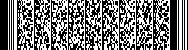 序号基地名称运营单位名称基地成立时间入驻小微企业数量小微企业占总入驻企业比例入驻小微企业从业人员专职从事创业创新服务人员数量引入或战略合作的外部专业服务机构数量公益性服务或低收费服务不少于总服务量是否现场核查是否与单位主要负责人面谈是否2022年到期重新申报123…河南省小型微型企业创业创新示范基地推荐表(2022年度)     运营单位：_____________________________     推荐单位：（工业和信息化主管部门名称）      填报日期：         年       月       日河南省工业和信息化厅制推荐单位组织测评情况（随机抽取，不少于10家）推荐单位组织测评情况（随机抽取，不少于10家）推荐单位组织测评情况（随机抽取，不少于10家）推荐单位组织测评情况（随机抽取，不少于10家）推荐单位组织测评情况（随机抽取，不少于10家）推荐单位组织测评情况（随机抽取，不少于10家）推荐单位组织测评情况（随机抽取，不少于10家）推荐单位组织测评情况（随机抽取，不少于10家）推荐单位组织测评情况（随机抽取，不少于10家）推荐单位组织测评情况（随机抽取，不少于10家）推荐单位组织测评情况（随机抽取，不少于10家）测评方法□上门拜访  □电话询问  □网络互动  □书面征求  □其他□上门拜访  □电话询问  □网络互动  □书面征求  □其他□上门拜访  □电话询问  □网络互动  □书面征求  □其他□上门拜访  □电话询问  □网络互动  □书面征求  □其他□上门拜访  □电话询问  □网络互动  □书面征求  □其他□上门拜访  □电话询问  □网络互动  □书面征求  □其他□上门拜访  □电话询问  □网络互动  □书面征求  □其他□上门拜访  □电话询问  □网络互动  □书面征求  □其他□上门拜访  □电话询问  □网络互动  □书面征求  □其他□上门拜访  □电话询问  □网络互动  □书面征求  □其他测评方法□上门拜访  □电话询问  □网络互动  □书面征求  □其他□上门拜访  □电话询问  □网络互动  □书面征求  □其他□上门拜访  □电话询问  □网络互动  □书面征求  □其他□上门拜访  □电话询问  □网络互动  □书面征求  □其他□上门拜访  □电话询问  □网络互动  □书面征求  □其他□上门拜访  □电话询问  □网络互动  □书面征求  □其他□上门拜访  □电话询问  □网络互动  □书面征求  □其他□上门拜访  □电话询问  □网络互动  □书面征求  □其他□上门拜访  □电话询问  □网络互动  □书面征求  □其他□上门拜访  □电话询问  □网络互动  □书面征求  □其他测评方法□上门拜访  □电话询问  □网络互动  □书面征求  □其他□上门拜访  □电话询问  □网络互动  □书面征求  □其他□上门拜访  □电话询问  □网络互动  □书面征求  □其他□上门拜访  □电话询问  □网络互动  □书面征求  □其他□上门拜访  □电话询问  □网络互动  □书面征求  □其他□上门拜访  □电话询问  □网络互动  □书面征求  □其他□上门拜访  □电话询问  □网络互动  □书面征求  □其他□上门拜访  □电话询问  □网络互动  □书面征求  □其他□上门拜访  □电话询问  □网络互动  □书面征求  □其他□上门拜访  □电话询问  □网络互动  □书面征求  □其他测评方法□上门拜访  □电话询问  □网络互动  □书面征求  □其他□上门拜访  □电话询问  □网络互动  □书面征求  □其他□上门拜访  □电话询问  □网络互动  □书面征求  □其他□上门拜访  □电话询问  □网络互动  □书面征求  □其他□上门拜访  □电话询问  □网络互动  □书面征求  □其他□上门拜访  □电话询问  □网络互动  □书面征求  □其他□上门拜访  □电话询问  □网络互动  □书面征求  □其他□上门拜访  □电话询问  □网络互动  □书面征求  □其他□上门拜访  □电话询问  □网络互动  □书面征求  □其他□上门拜访  □电话询问  □网络互动  □书面征求  □其他抽样企业名称被访人员姓名职务联系电话接受服务内容所接受服务是否符合企业需求所接受服务是否符合企业需求所接受服务是否符合企业需求对所受服务的总体评价对所受服务的总体评价对所受服务的总体评价抽样企业名称被访人员姓名职务联系电话接受服务内容很符合一般不符合很满意基本满意不满意企业对创业创新基地的具体评价及意见专家组评审意见专家组评审意见专家组评审意见专家组评审意见专家姓名职务/职称工作单位签字工业和信息化主管部门推荐意见：工业和信息化主管部门推荐意见：工业和信息化主管部门推荐意见：工业和信息化主管部门推荐意见：（盖章）                                                                          年    月    日（盖章）                                                                          年    月    日（盖章）                                                                          年    月    日（盖章）                                                                          年    月    日河南省工业和信息化厅办公室                    2022年11月22日印发